Lapayev OlegGeneral details:Certificates:Experience:Documents and further information:Malta Endorsement : valid until 17/06/2018.

Liberian Endorsement : valid until 17/07/2018.

Maritime Crew Visa Australia (MCV) : valid until 16/03/2018.

Antigua & Barbuda Endorsement valid untill 02/06/2021Position applied for: MasterDate of birth: 25.10.1968 (age: 49)Citizenship: UkraineResidence permit in Ukraine: YesCountry of residence: UkraineCity of residence: MariupolPermanent address: Lenina av.89, 36 app.Contact Tel. No: +38 (062) 952-41-41 / +38 (066) 721-57-71E-Mail: oleg68lapaev@gmail.comSkype: Oleg LapayevU.S. visa: Yes. Expiration date 19.09.2019E.U. visa: NoUkrainian biometric international passport: NoDate available from: 23.12.2017English knowledge: GoodMinimum salary: 7000 $ per month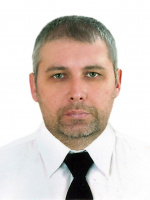 DocumentNumberPlace of issueDate of expiryCivil passportBA034753Mariupol00.00.0000Seamanâs passportAB 594786Mariupol06.01.2022Tourist passportEK 562061Mariupol20.10.2019TypeNumberPlace of issueDate of expiryNational Certificate of Competency Master2020108906Taganrog17.07.2018Endorsement2020108906Taganrog17.07.2018Basic Safety Training & Instruction (A-VI/I)0085149Rostov-on-Don26.07.2018Carrying Dangerous & Hazardous cargo (B-V/b,B-V/c)4511HCMariupol26.07.2020Advanced Fire Fighting (A-VI/3)0146829Rostov-on-Don22.07.2018Proficiency in Survival Craft, Rescue Boats(A-VI/2-1)0085793Rostov-on-Don24.07.2018Medical First Aid (A-VI/4-1198277Rostov-on-Don20.07.2018Medical care(A-VI/4-2)198277Rostov-on-Don20.07.2018ARPA0169573Taganrog27.07.2018Ship Security Officer (STCW A-VI/5 and ISPS Code)0002/2015/03Mariupol16.01.2020GMDSS1002357Taganrog17.07.2018Radar navigation0169573Taganrog27.07.2018ECDIS0141919Taganrog06.08.2018Ship Handling & Manoeuvring559HCMariupol15.08.2018Bridge Resource Management9235Mariupol09.12.2022PositionFrom / ToVessel nameVessel typeDWTMEBHPFlagShipownerCrewingMaster06.03.2017-27.09.2017BabylonGeneral Cargo7063HANSHIN2425PanamaGolden Coast General Trading Inc.Odessa Maritime GroupChief Officer08.06.2016-16.10.2016Rudolf SchepersContainer Ship50300MAN/ B&W36650Antigua & BarbudaReederei Rudolf Schepers GMBH &CoATT BERMUDASMaster30.06.2015-25.10.2015Vlas ChubarGeneral Cargo3000Pilstik1000UkraineGlobus - RS LtdPoseidon, MariupolChief Officer03.02.2015-03.06.2015UASC JEDDAHContainer Ship48700HYUNDAI WARTSILA 8RTA36160LIBERIAREEDEREI CLAUS-PETER-OFFEN, GERMANYBARK, MARIUPOLChief Officer06.06.2014-28.09.2014VANCOUVER EXPRESSContainer Ship120500HYUNDAI-MAN B&W 12K98MC72240MALTAREEDEREI CLAUS-PETER-OFFEN, GERMANYBARK, MARIUPOLChief Officer04.10.2013-11.02.2014MSC SHANGHAIContainer Ship80250B&W76572LIBERIAREEDEREI CLAUS-PETER-OFFEN, GERMANYBARK, MARIUPOLChief Officer17.02.2013-04.06.2013SANTA PRISCILLAContainer Ship65700B&W72400LIBERIAREEDEREI CLAUS-PETER-OFFEN, GERMANYBARK, MARIUPOLChief Officer17.06.2012-21.10.2012SAN CRISTOBALContainer Ship190007UEC 60LC MITSUBISHI16803LIBERIAREEDEREI CLAUS-PETER-OFFEN, GERMANYBARK, MARIUPOLChief Officer27.10.2011-27.02.2012OPDR TENERIFEContainer Ship8407MAK 7M438570CYPRUSOPDR HAMBURG, GERMANYBSM, UKRAINEChief Officer15.02.2011-21.06.2011OPDR TENERIFEContainer Ship8407MAK 7M438570CYPRUSOPDR HAMBURG, GERMANYBSM, UKRAINEChief Officer19.02.2010-08.09.2010DEYCANGeneral Cargo15400Mitsui B&W7900MoldovaTerris Technologies Inc., PanamaOOO Global Consulting, Mariupol